О внесении изменений в постановление администрации района от 28.02.2018 № 127-п        Руководствуясь Федеральным законом от 06.10.2003 № 131-ФЗ "Об общих принципах организации местного самоуправления в Российской Федерации", Жилищным кодексом Российской Федерации, Федеральным законом от 26.12.2008 № 294-ФЗ "О защите прав юридических лиц и индивидуальных предпринимателей при проведении государственного контроля (надзора) и муниципального контроля", Жилищным кодексом Российской Федерации, Законом Ивановской области от 01.10.2012 № 65-ОЗ "О муниципальном жилищном контроле и взаимодействии органа исполнительной власти Ивановской области, осуществляющего региональный государственный жилищный надзор, с органами муниципального жилищного контроля", постановлением Правительства Ивановской области от 09.11.2011 № 403-п "Об утверждении порядка разработки и принятия административных регламентов осуществления муниципального контроля в муниципальных образованиях Ивановской области", Уставом Пучежского муниципального района принятого решением Пучежским районным Советом депутатов от 07.09.2005 №174 п о с т а н о в л я ю:     1. Внести в постановление администрации Пучежского муниципального района Ивановской области от 28.02.2018 № 127-п Об утверждении Административного регламента «Осуществление муниципального жилищного контроля на территории Пучежского городского поселения» следующие изменения:        1.1. В пункте 1 постановления слова «Пучежского муниципального района Ивановской области» исключить;      1.2. Пункт  2.1.1 Административного регламента «Осуществление муниципального жилищного контроля на территории Пучежского городского поселения» изложить в новой редакции: «Проверка проводится на основании распоряжения или приказа руководителя, заместителя руководителя органа муниципального контроля. Типовая форма распоряжения или приказа руководителя, заместителя руководителя органа муниципального контроля устанавливается федеральным органом исполнительной власти, уполномоченным Правительством Российской Федерации. Проверка может проводиться только должностным лицом или должностными лицами, которые указаны в распоряжении или приказе руководителя, заместителя руководителя органа муниципального контроля.»;      1.3 Пункт 2.1.2. Административного регламента «Осуществление муниципального жилищного контроля на территории Пучежского городского поселения» изложить в новой редакции:    «В распоряжении или приказе руководителя, заместителя руководителя органа муниципального контроля указываются:1) наименование органа муниципального контроля, а также вид (виды) муниципального контроля;2) фамилии, имена, отчества, должности должностного лица или должностных лиц, уполномоченных на проведение проверки, а также привлекаемых к проведению проверки экспертов, представителей экспертных организаций;3) наименование юридического лица или фамилия, имя, отчество индивидуального предпринимателя, проверка которых проводится, места нахождения юридических лиц (их филиалов, представительств, обособленных структурных подразделений) или места фактического осуществления деятельности индивидуальными предпринимателями;4) цели, задачи, предмет проверки и срок ее проведения;5) правовые основания проведения проверки;5.1) подлежащие проверке обязательные требования и требования, установленные муниципальными правовыми актами, в том числе реквизиты проверочного листа (списка контрольных вопросов), если при проведении плановой проверки должен быть использован проверочный лист (список контрольных вопросов);6) сроки проведения и перечень мероприятий по контролю, необходимых для достижения целей и задач проведения проверки;7)  перечень административных регламентов по осуществлению муниципального контроля;8) перечень документов, представление которых юридическим лицом, индивидуальным предпринимателем необходимо для достижения целей и задач проведения проверки;9) даты начала и окончания проведения проверки;10) иные сведения, если это предусмотрено типовой формой распоряжения или приказа руководителя, заместителя руководителя органа муниципального контроля.»;       1.4 Пункт 2.2.2 Административного регламента «Осуществление муниципального жилищного контроля на территории Пучежского городского поселения» изложить в новой редакции: «Порядок подготовки ежегодного плана проведения плановых проверок, его представления в органы прокуратуры и согласования, а также типовая форма ежегодного плана проведения плановых проверок устанавливается Правительством Российской Федерации.»;       1.5 В пункте 2.2.7. Административного регламента «Осуществление муниципального жилищного контроля на территории Пучежского городского поселения» подпункт 4 исключить;       1.6 Пункт 2.2.13 Административного регламента «Осуществление муниципального жилищного контроля на территории Пучежского городского поселения» изложить в новой редакции: «Внеплановая выездная проверка юридических лиц, индивидуальных предпринимателей может быть проведена по основаниям, указанным в подпунктах «а», «б» пункта  2.2.11. настоящего регламента органами муниципального контроля после согласования с органом прокуратуры по месту осуществления деятельности таких юридических лиц, индивидуальных предпринимателей. Типовая форма  заявления о согласовании органом муниципального контроля с органом прокуратуры проведения внеплановой выездной проверки юридического лица, индивидуального предпринимателя устанавливается уполномоченным Правительством Российской Федерации федеральным органом исполнительной власти.»;      1.7 Пункт 2.3.1 Административного регламента «Осуществление муниципального жилищного контроля на территории Пучежского городского поселения» изложить в новой редакции: «По результатам проверки должностными лицами органа муниципального контроля, проводящими проверку, составляется акт по установленной форме в двух экземплярах. Типовая форма акта проверки устанавливается уполномоченным Правительством Российской Федерации федеральным органом исполнительной власти.»;      1.8    Пункт 3.1 Административного регламента «Осуществление муниципального жилищного контроля на территории Пучежского городского поселения» изложить в новой редакции: «Граждане, юридические и должностные лица вправе обжаловать действия и решения должностных лиц Управления городского хозяйства и ЖКХ района администрации Пучежского муниципального района Ивановской области, осуществляемые (принятые) в ходе осуществления муниципального жилищного контроля путем письменного или личного обращения к главе, и (или) в судебном порядке в соответствии с законодательством Российской Федерации.»     1.9 В разделе Осуществление муниципального жилищного контроля в отношении физических лиц слова «(приложение №5)» читать «(приложение №2)»;       1.10  Приложение №5 к Административному регламенту «Осуществление муниципального жилищного контроля на территории Пучежского городского поселения» считать как приложение №2  к Административному регламенту «Осуществление муниципального жилищного контроля на территории Пучежского городского поселения»;     1.11    Приложения №2, №3, №4, №6, №7 к Административному регламенту «Осуществление муниципального жилищного контроля на территории Пучежского городского поселения» исключить;2. Настоящее постановление подлежит официальному опубликованию.3. Настоящее постановление вступает в силу со дня его подписания.Глава Пучежского муниципального района                                                                            И. Н. Шипков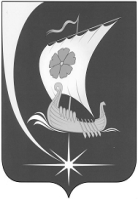 Администрация Пучежского муниципального районаИвановской областиП О С Т А Н О В Л Е Н И ЕАдминистрация Пучежского муниципального районаИвановской областиП О С Т А Н О В Л Е Н И Е от  28.02.2019                                 №   83-пг. Пучежг. Пучеж